SPECYFIKACJA ISTOTNYCH WARUNKÓW ZAMÓWIENIASIWZ postępowanie o udzielenie zamówienia publicznego prowadzone w trybie przetargu nieograniczonego zgodnie z postanowieniami ustawy z dnia 29 stycznia 2004 r. Prawo zamówień publicznych 
(Dz.U.2017 r.1579 j.t. ze zm.), zwanej w treści SIWZ „PZP”, o wartości poniżej kwot określonych 
w przepisach wydanych na podstawie art. 11 ust. 8 PZPktórego przedmiotem jest:„Wykonanie robót budowlanych na terenie Zakładu, z podziałem na 3 zadania: Zadanie 1: Malowanie pawilonu łóżkowegoZadanie 2: Wykonanie podłączenia instalacji sanitarnej Zakładu do nowopowstałej instalacji gminnejZadanie 3: Remont elementów instalacji sanitarnej w pałacu oraz budynku mieszkalnym nr 14”Nr sprawy: PN/8/18Właściciel obiektu – Województwo Wielkopolskie w użytkowaniu przez Zakład Leczenia Uzależnień w Charcicach										ZATWIERDZIŁ:Jan Berger DyrektorSierpień, 2018 r.Nazwa i adres ZamawiającegoZakład Leczenia Uzależnień w Charcicach, Charcice 12, 64-412 Chrzypsko Wielkie.Strona internetowa: http://www.zlucharcice.com.pl.Adres poczty elektronicznej: charcice@poczta.onet.pl.Godziny urzędowania: dni robocze – od poniedziałku do piątku, od godziny 7.25 do godziny 15.00.Tryb udzielenia zamówienia Przetarg nieograniczony na podstawie art. 39 PZP.Opis przedmiotu zamówieniaPrzedmiotem zamówienia są roboty budowlane wykonane zgodnie z załączoną dokumentacją projektową, z podziałem na 3 części zwane dalej zadaniami:zadanie nr 1: Malowanie pawilonu łóżkowegozadanie nr 2: Wykonanie podłączenia instalacji sanitarnej Zakładu do nowopowstałej instalacji gminnejzadanie nr 3: Remont elementów instalacji sanitarnej w pałacu oraz budynku mieszkalnym nr 14.Zakres prac objętych przedmiotem zamówienia obejmuje m.in.:W zakresie zadania nr 1: prace na parterze budynku: malowanie pomieszczeń farbami emulsyjnymi zmywalnymi z gruntowaniem (ściany i sufity), malowanie farbami olejnymi ościeżnic metalowych, rozebranie desek odbojowych wraz z naprawą tynków w miejscach po zdemontowanych deskach, malowanie farbami olejnymi tynków ścian z jednokrotnym szpachlowaniem, prace na I piętrze budynku: malowanie pomieszczeń farbami emulsyjnymi zmywalnymi z gruntowaniem (ściany i sufity), malowanie farbami olejnymi ościeżnic oraz drzwi, rozebranie desek odbojowych wraz z naprawą tynków w miejscach po zdemontowanych deskach, malowanie farbami olejnymi tynków ścian z jednokrotnym szpachlowaniem,  prace na II piętrze budynku: malowanie pomieszczeń farbami emulsyjnymi zmywalnymi z gruntowaniem (ściany i sufity), malowanie farbami olejnymi ościeżnic oraz drzwi, rozebranie desek odbojowych wraz z naprawą tynków w miejscach po zdemontowanych deskach, malowanie farbami olejnymi tynków ścian z jednokrotnym szpachlowaniem, prace w klatce schodowej: malowanie farbami emulsyjnymi zmywalnymi  z gruntowaniem (ściany i sufity), malowanie farbami olejnymi tynków ścian z jednokrotnym szpachlowaniem, malowanie farbą olejną krat i balustrad, malowanie farbą olejną lub ftalową ścianek ppoż wraz z ich szpachlowaniem,malowanie farbą olejną rur wodociągowych w budynku, sporządzenie dokumentacji powykonawczej (2 egzemplarze w wersji papierowej, 1 egzemplarz w wersji elektronicznej na płycie CD).z zastrzeżeniem, iż sufity i ściany przeznaczone do malowania zostały poszpachlowane i pomalowane w trakcie remontu przeprowadzonego około 2 lata temu. Nie wymagają zmywania starej farby. W wycenie robót należy przewidzieć niewielkie naprawy ścian, tj. podszpachlowanie miejsc uszkodzonych mechanicznie w wyniku zwykłego użytkowania pomieszczeń, podszpachlowanie w miejscach po zdemontowanych deskach ochronnych, wieszakach ubraniowych naściennych.W zakresie zadania nr 2: prace przy studni S6: odkopanie wokół studni, ustalenie wlotów i wylotów, połączenie z istniejącą kanalizacją pomiędzy S6 i S5 rurą PCV (około 3 mb), szczelne zakorkowanie odpływu w kierunku zbiornika bezodpływowego, odtworzenie i uporządkowanie przyległego terenu, prace przy studni S14 oraz od S17 poprzez S16 i S19: zerwanie nawierzchni z kostki granitowej, wykonanie wykopów ręcznych w celu ustalenia sposobu przełączenia kanalizacji, skontrolowanie prawidłowości podłączeń i kierunków odpływów, ustalenie wlotów do zbiornika bezodpływowego, ułożenie rur PCV (około 6 mb), szczelne zakorkowanie odpływów do zbiornika bezodpływowego, przełączenie i doprowadzenie do dopływu wszystkich ścieków w kierunku sieci kanalizacji gminnej, odtworzenie nawierzchni z kostki granitowej, prace przy studni S13: wykonanie wykopów, wykonanie podłączenia kanalizacji grawitacyjnie z budynku terapii zajęciowej do studni S13, z ominięciem przepompowni ścieków rurą PCV (około 26 mb), szczelne zakorkowanie odpływu ze studni do przepompowni ścieków, odtworzenie i uporządkowanie przyległego terenu, prace przy studni S22: zerwanie nawierzchni z kostki granitowej, wykonanie wykopów ręcznych, ułożenie rur PCV (około 2 mb), wykonanie przełączenia kanalizacji z budynku administracyjno-biurowego nr 13 w studni S22, szczelne zakorkowanie odpływu do zbiornika bezodpływowego, odtworzenie nawierzchni z kostki granitowej, prace przy studni S20: rozebranie nawierzchni z kostki betonowej, wykonanie wykopów ręcznych, ułożenie rury PCV (około 3 mb), wykonanie przełączenia kanalizacji z budynku mieszkalnego nr 14 w studni S20, szczelne zakorkowanie odpływu do zbiornika bezodpływowego, odtworzenie nawierzchni z kostki betonowej, sprawdzenie podłączenia studni przyłączeniowych Sp1 i Sp5 z siecią kanalizacji gminnej, wykonanie prób szczelności i sprawdzenie skuteczności odprowadzania nieczystości płynnych do sieci kanalizacji gminnej, sporządzenie dokumentacji powykonawczej (2 egzemplarze w wersji papierowej, 1 egzemplarz w wersji elektronicznej na płycie CD).W zakresie zadania nr 3:wymiana istniejących rozdzielaczy w budynku pałacu i budynku mieszkalnym nr 14,wymiana istniejącej armatury na nową, montaż manometrów i termometrów na rozdzielaczach i rurociągach powrotnych, podłączenie istniejących obiegów grzewczych do nowych rozdzielaczy, montaż odpowietrzników automatycznych instalacji tam, gdzie są wymagane, wymiana (w niezbędnym zakresie) istniejących rurociągów podłączeniowych instalacji c.o. do nowych rozdzielaczy, zabezpieczenie antykorozyjne nowo wykonanej części instalacji i rozdzielaczy, wymiana starej i wykonanie nowej izolacji termicznej rozdzielaczy i rurociągów c.o. w zakresie objętym projektem, o którym mowa w pkt. 3.3.3.1. SIWZ, niezbędny demontaż rozdzielaczy, rurociągów, armatury oraz zbędnych nieeksploatowanych instalacji i jej elementów,wykonanie płukania nowo zamontowanych rozdzielaczy i instalacji a następnie próby szczelności na zimno, próby i regulacji zładów na gorąco,dokonanie regulacji poszczególnych rozgałęzień instalacji włączonych do rozdzielaczy,sporządzenie dokumentacji powykonawczej (2 egzemplarze w wersji papierowej, 1 egzemplarz w wersji elektronicznej na płycie CD).Szczegółowy zakres robót określa dokumentacja projektowa, która stanowi załącznik do SIWZ, w tym:W zakresie zadania nr 1:Kosztorys ofertowy (ślepy) dotyczący prac na I piętrze budynku - załącznik nr 4A do SIWZ,Kosztorys ofertowy (ślepy) dotyczący prac na II piętrze budynku - załącznik nr 4B do SIWZ,Kosztorys ofertowy (ślepy) dotyczący prac w klatce schodowej budynku - załącznik nr 4C do SIWZ,Kosztorys ofertowy (ślepy) dotyczący prac na parterze budynku- załącznik nr 4D do SIWZ.W zakresie zadania nr 2:Mapa powykonawcza kanalizacji wewnątrzzakładowej - załącznik nr 5A do SIWZ,Przedmiar robót budowlanych – wewnątrzzakładowa kanalizacja sanitarna - załącznik nr 5B do SIWZ,Mapa zasadnicza z wyrysowaną trasą projektowanej sieci - załącznik nr 5C do SIWZ,Specyfikacja techniczna wykonania i odbioru robót budowlanych – kanalizacja sanitarna - załącznik nr 5D do SIWZ.W zakresie zadania nr 3: Projekt budowlano-wykonawczy Wymiany rozdzielaczy instalacji c.o. w Pałacu i modernizacja rozdzielaczy w budynku mieszkalnym nr 14 na terenie ZLU CHARCICE (część opisowa, rys. IS_1, IS_2) - załącznik nr 6A do SIWZ,Przedmiar robót budowlanych – Wymiana rozdzielaczy instalacji c.o. - załącznik nr 6B do SIWZ,Szczegółowa Specyfikacja Techniczna Wykonania I Odbioru Robót - Wymiana rozdzielaczy - załącznik nr 6C do SIWZ.Nazwa i kod wg Wspólnego Słownika Zamówień (CPV): 45000000-7 - roboty budowlaneDodatkowy przedmiot (CPV): 45210000-2 - roboty budowlane w zakresie budynków45400000-1 - roboty wykończeniowe w zakresie obiektów budowlanych45215100-8 - roboty budowlane w zakresie budowy placówek zdrowotnych45231300-8 – roboty budowlane w zakresie budowy wodociągów i rurociągów do odprowadzania                              ścieków  45331100-7 – instalowanie centralnego ogrzewania.Umożliwia się wykonawcy przeprowadzenie wizji lokalnej miejsca robót, w celu pozyskania wszelkich danych mogących być przydatnymi do przygotowania oferty oraz realizacji i rozliczenia przedmiotu umowy. Koszt dokonania wizji lokalnej poniesie wykonawca.Zabrania się wykonawcy stosowania materiałów, które nie odpowiadają wymaganiom przypisanych im norm lub posiadają parametry gorsze niż wskazane w dokumentacji projektowej, SIWZ. Wyroby budowlane, które będą używane do realizacji przedmiotu zamówienia muszą spełniać wymagania wynikające z przepisów prawa, w tym w szczególności ustawy z dnia 16 kwietnia 2004 r. o wyrobach budowlanych (Dz.U. z 2016 r. poz. 1570 j.t. ze zm.) oraz ustawy z dnia 7 lipca 1994 roku Prawo budowlane (Dz.U. z 2018 r. poz. 1202 j.t. ze zm.).Wykonawca udzieli Zamawiającemu gwarancji na wykonany przedmiot zamówienia na co najmniej 36 miesięcy, licząc od daty podpisania nie zawierającego zastrzeżeń końcowego protokołu odbioru przedmiotu umowy (dotyczy zadania nr 1, 2, 3). Zamawiający zapewnia nadzór inwestorski.Budynek pawilonu, w którym mają odbywać się przedmiotowe prace znajduje się na obszarze parku wpisanego do rejestru zabytków – nr rej. 1680/A z dnia 04.04.1975 r. Ponadto budynek pałacu, w którym mają odbywać się prace związane z wymianą rozdzielaczy, wpisany jest do rejestru zabytków nr rej. 1680/A z dnia 04.04.1975 r.Wszelkie prace budowlane należy przeprowadzić w sposób umożliwiający normalne funkcjonowanie zakładu leczniczego, jakim jest Zakład Leczenia Uzależnień, z uwzględnieniem przebywających w nim pacjentów. Ponadto Zamawiający zezwala na poruszanie się po terenie Zakładu wyłącznie pojazdami o max. nacisku 8 ton/ oś.Zgodnie z art. 29 ust. 3a PZP, Zamawiający wymaga od wykonawcy (lub podwykonawcy w rozumieniu art. 2 pkt 9b PZP) zatrudnienia na podstawie umowy o pracę osób wykonujących następujące czynności w ramach przedmiotu zamówienia:W zakresie zadania nr 1: malowanie, szpachlowanie, roboty ogólnobudowlane.W zakresie zadania nr 2: roboty instalacyjne, roboty ogólnobudowlane.W zakresie zadania nr 3: roboty instalacyjne, roboty ogólnobudowlane.Obowiązek wskazany w pkt. 3.11. SIWZ nie dotyczy osób wykonujących czynności dozoru realizowanych robót budowlanych. W trakcie realizacji umowy Zamawiający uprawniony jest do wykonywania czynności kontrolnych wobec wykonawcy odnośnie spełniania przez wykonawcę lub podwykonawcę wymogu zatrudnienia na podstawie umowy o pracę osób wykonujących wskazane w pkt. 3.11. SIWZ czynności, na zasadach określonych we wzorze umowy, stanowiącym załącznik nr 3 do SIWZ.Termin realizacji zamówieniaTermin wykonania zamówienia (dotyczy zadania nr 1): do dnia 27 grudnia 2018 r., licząc od dnia zawarcia umowy. Termin wykonania zamówienia (dotyczy zadania nr 2): do dnia 05 listopad 2018 r., licząc od dnia zawarcia umowy.Termin wykonania zamówienia (dotyczy zadania nr 3): do 30 dni roboczych, licząc od dnia zawarcia umowy.Warunki udziału w postępowaniu oraz podstawy wykluczenia z postępowaniaW postępowaniu o udzielenie zamówienia publicznego udział mogą brać wykonawcy, którzy spełniają warunki udziału w zakresie zdolności technicznej lub zawodowej. W tym zakresie Zamawiający wymaga, aby wykonawca:W okresie ostatnich 5 lat przed upływem terminu składania ofert, a jeżeli okres prowadzenia działalności jest krótszy – w tym okresie, wykonał co najmniej: W zakresie zadania nr 1: jedną (1) robotę budowlaną, obejmującą swym zakresem wykonanie wewnątrz obiektu/obiektów robót malarskich, o wartości nie mniejszej niż 50.000,00 zł brutto, W zakresie zadania nr 2: jedną (1) robotę budowlaną, obejmującą swym zakresem wykonanie co najmniej robót instalacyjnych w branży wodno-kanalizacyjnej, o wartości nie mniejszej niż 25.000,00 zł brutto,  W zakresie zadania nr 3: jedną (1) robotę budowlaną, obejmującą swym zakresem wykonanie wewnątrz obiektu/obiektów robót instalacyjnych centralnego ogrzewania, o wartości nie mniejszej niż 30.000,00 zł brutto.  Jeżeli wykonawca będzie składał ofertę na dwa lub trzy zadania, zobowiązany jest wykazać spełnienie wszystkich z w/w warunków w zakresie zadań, na które złożył ofertę w ramach jednej umowy albo odpowiednio w ramach dwóch lub trzech umów.Wykazał, że dysponuje co najmniej:W zakresie zadania nr 3: jedną (1) osobą – Kierownik budowy, posiadającą uprawnienia budowlane do pełnienia samodzielnych funkcji technicznych w budownictwie w specjalności instalacyjnej w zakresie sieci, instalacji i urządzeń cieplnych, wentylacyjnych, gazowych, wodociągowych i kanalizacyjnych lub instalacyjno-inżynieryjnej w zakresie instalacji sanitarnych.  Wymagane uprawnienia winny być wydane na podstawie ustawy z dnia 7 lipca 1994 r. Prawo Budowlane (Dz.U.2018.1202 j.t. ze zm.). Ilekroć w opisie warunków udziału w postępowaniu jest mowa o uprawnieniach, to w przypadku osób będących obywatelami krajów członkowskich Unii Europejskiej oznacza to decyzję w sprawie uznania wymaganych kwalifikacji do wykonywania w Rzeczypospolitej Polskiej samodzielnych funkcji technicznych w budownictwie w zakresie przedmiotu niniejszego zamówienia – zgodnie z właściwymi przepisami, w szczególności z ustawą z dnia 22 grudnia 2015 r. o zasadach uznawania kwalifikacji zawodowych nabytych w państwach członkowskich Unii Europejskiej (Dz.U.2016.65 ze zm.).Wykonawca może w celu potwierdzenia spełniania warunków udziału w postępowaniu, polegać na zdolnościach technicznych lub zawodowych innych podmiotów, niezależnie od charakteru prawnego łączących go z nim stosunków prawnych, po spełnieniu warunków określonych w art. 22a PZP.W odniesieniu do warunków dotyczących wykształcenia, kwalifikacji zawodowych lub doświadczenia, Wykonawcy mogą polegać na zdolnościach innych podmiotów, jeśli podmioty te zrealizują usługi lub roboty budowlane, do realizacji których te zdolności są wymagane.Jeżeli zdolności techniczne lub zawodowe podmiotu, o którym mowa powyżej, nie potwierdzają spełnienia przez wykonawcę warunków udziału w postępowaniu lub zachodzą wobec tych podmiotów podstawy wykluczenia, Zamawiający żąda, aby wykonawca w terminie określonym przez Zamawiającego:zastąpił ten podmiot innym podmiotem lub podmiotami, lubzobowiązał się do osobistego wykonania odpowiedniej części zamówienia, jeżeli wykaże zdolności techniczne lub zawodowe, o których mowa w pkt. 5.1.1. i 5.1.2. SIWZ.Z postępowania o udzielenie zamówienia wyklucza się wykonawcę, w stosunku, do którego zachodzi którakolwiek z podstaw wykluczenia, o których mowa w art. 24 ust. 1 PZP. Wykaz oświadczeń lub dokumentów, potwierdzających spełnienie warunków udziału w postępowaniu oraz brak podstaw wykluczeniaWykonawca dołącza do oferty aktualne na dzień składania ofert oświadczenie w zakresie wskazanym w załączniku nr 2 do SIWZ (W przypadku, gdy wykonawca złoży ofertę na więcej niż jedno zadanie winien niniejsze oświadczenie złożyć odrębnie dla każdego zadania). Informacje zawarte w oświadczeniu stanowią wstępne potwierdzenie, że wykonawca nie podlega wykluczeniu oraz spełnia warunki udziału w postępowaniu.W przypadku wspólnego ubiegania się o zamówienie przez wykonawców, oświadczenie, o którym mowa w pkt. 6.1. SIWZ składa każdy z wykonawców wspólnie ubiegających się o zamówienie. Oświadczenie to ma potwierdzać spełnianie warunków udziału w postępowaniu oraz brak podstaw wykluczenia w zakresie, w którym każdy z wykonawców wykazuje spełnianie warunków udziału w postępowaniu oraz brak podstaw wykluczenia.Wykonawca, który powołuje się na zasoby innych podmiotów, w celu wykazania braku istnienia wobec nich podstaw wykluczenia oraz spełniania, w zakresie, w jakim powołuje się na ich zasoby, warunków udziału w postępowaniu zamieszcza informacje o tych podmiotach w oświadczeniu, o którym mowa w pkt. 6.1. SIWZ.Wykonawca, który polega na zdolnościach innych podmiotów, musi udowodnić Zamawiającemu, że realizując zamówienie, będzie dysponował niezbędnymi zasobami tych podmiotów, w szczególności przedstawiając zobowiązanie tych podmiotów do oddania mu do dyspozycji niezbędnych zasobów na potrzeby realizacji zamówienia. Zobowiązanie, o którym mowa w zdaniu poprzednim wykonawca zobowiązany jest złożyć wraz z ofertą.Zamawiający oceni, czy udostępnienie wykonawcy przez inne podmioty zdolności techniczne lub zawodowe, pozwolą na wykazanie przez wykonawcę spełniania warunków udziału w postępowaniu oraz zbada, czy nie zachodzą, wobec tego podmiotu podstawy wykluczenia, o których mowa w art. 24 ust. 1 pkt 13-22 PZP.W ramach niniejszego zobowiązania wykonawca zobowiązany jest wykazać, czy stosunek łączący wykonawcę z tymi podmiotami gwarantuje rzeczywisty dostęp do ich zasobów, w związku z tym, z zobowiązania powinno wynikać:zakres dostępnych wykonawcy zasobów innego podmiotu,sposób wykorzystania zasobów innego podmiotu, przez wykonawcę, przy wykonywaniu zamówienia publicznego,zakres i okres udziału innego podmiotu przy wykonywaniu zamówienia publicznego,czy podmiot, na zdolnościach którego wykonawca polega w odniesieniu do warunków udziału w postępowaniu dotyczących doświadczenia, kwalifikacji zawodowych zrealizuje roboty budowlane, których wskazane zdolności dotyczą.Wykonawca, w terminie 3 dni od dnia zamieszczenia na stronie internetowej informacji z otwarcia ofert, o której mowa w art. 86 ust. 5 PZP, przekazuje Zamawiającemu oświadczenie o przynależności lub braku przynależności do tej samej grupy kapitałowej, o której mowa w art. 24 ust. 1 pkt 23) PZP. Wraz ze złożeniem oświadczenia, wykonawca może przedstawić dowody, że powiązania z innym wykonawcą nie prowadzą do zakłócenia konkurencji w postępowaniu o udzielenie zamówienia. Wzór oświadczenia będzie udostępniony przez Zamawiającego na stronie internetowej wraz z informacją z otwarcia ofert, o której mowa w art. 86 ust. 5 PZP.Zamawiający przed udzieleniem zamówienia wezwie wykonawcę, którego oferta została najwyżej oceniona, do złożenia w wyznaczonym, nie krótszym niż 5 dni, terminie aktualnych na dzień złożenia oświadczeń lub dokumentów potwierdzających okoliczności, o których mowa w art. 25 ust. 1) i 3) PZP, tj.:Oświadczeń i dokumentów na potwierdzenie spełniania warunków udziału w postępowaniu, o których mowa w pkt. 5.1. SIWZ w zakresie zdolności technicznej lub zawodowej: W zakresie zadania nr 1, 2, 3: wykazu robót budowlanych wykonanych nie wcześniej niż w okresie ostatnich pięciu (5) lat przed upływem terminu składania ofert, a jeżeli okres prowadzenia działalności jest krótszy - w tym okresie, wraz z podaniem ich rodzaju, wartości, daty, miejsca wykonania i podmiotów, na rzecz których roboty te zostały wykonane, wraz z dowodami określającymi czy  roboty budowlane wykazane ww. wykazie zostały wykonane należycie, w szczególności informacji o tym czy roboty te zostały wykonane zgodnie z przepisami prawa budowlanego i prawidłowo ukończone. Dowodami, o których mowa powyżej, są referencje bądź inne dokumenty wystawione przez podmiot, na rzecz którego roboty budowlane były wykonywane, a jeżeli z uzasadnionej przyczyny o obiektywnym charakterze wykonawca nie jest w stanie uzyskać tych dokumentów - inne dokumenty. Wzór wykazu robót będzie przekazany przez Zamawiającego wraz z wezwaniem, o którym mowa w pkt. 6.4. SIWZ.Jeżeli wymagane kwoty w dokumentach wymienionych w pkt. 6.4.1.1. SIWZ, wyrażone będą przez wykonawcę w innej walucie niż PLN, Zamawiający dokona ich przeliczenia na PLN według średniego kursu NBP na dzień, w którym opublikowano ogłoszenie o zamówieniu w Biuletynie Zamówień Publicznych. Jeżeli w dniu opublikowania ogłoszenia o zamówieniu w Biuletynie Zamówień Publicznych, Narodowy Bank Polski nie opublikuje tabeli kursów walut, Zamawiający przyjmie kurs przeliczeniowy według ostatniej tabeli kursów NBP, opublikowanej przed dniem publikacji ogłoszenia o zamówieniu w Biuletynie Zamówień Publicznych.W zakresie zadania nr 3: wykazu osób, skierowanych przez wykonawcę do realizacji zamówienia publicznego, w szczególności odpowiedzialnych za kierowanie robotami budowlanymi, wraz z informacjami na temat ich kwalifikacji zawodowych, uprawnień, niezbędnych do wykonania zamówienia publicznego, a także zakresu wykonywanych przez nie czynności oraz informacją o podstawie do dysponowania tymi osobami. Wzór wykazu osób będzie przekazany przez Zamawiającego wraz z wezwaniem, o którym mowa w pkt. 6.4. SIWZ.Oświadczeń i dokumentów na potwierdzenie braku podstaw wykluczenia, o których mowa w pkt. 5.2. SIWZ (dotyczy zadania nr 1, 2, 3): Zamawiający nie będzie żądał od wykonawcy przedłożenia oświadczeń i dokumentów na potwierdzenie braku podstaw do wykluczenia wykonawcy, o którym mowa w art. 24 ust. 1 pkt 13-22 PZP, oprócz oświadczenia, o którym mowa w pkt. 6.1. SIWZ składanego przez wykonawcę wraz z ofertą.Wykonawca, który podlega wykluczeniu na podstawie art. 24 ust. 1 pkt 13) i 14) PZP oraz art. 24 ust. 1 pkt 16)-20) PZP, może przedstawić dowody na to, że podjęte przez niego środki są wystarczające do wykazania jego rzetelności, w szczególności udowodnić naprawienie szkody wyrządzonej przestępstwem lub przestępstwem skarbowym, zadośćuczynienie pieniężne za doznaną krzywdę lub naprawienie szkody, wyczerpujące wyjaśnienie stanu faktycznego oraz współpracę z organami ścigania oraz podjęcie konkretnych środków technicznych, organizacyjnych i kadrowych, które są odpowiednie dla zapobiegania dalszym przestępstwom lub przestępstwom skarbowym lub nieprawidłowemu postępowaniu wykonawcy. Przepisu zdania pierwszego nie stosuje się, jeżeli wobec wykonawcy, będącego podmiotem zbiorowym, orzeczono prawomocnym wyrokiem sądu zakaz ubiegania się o udzielenie zamówienia oraz nie upłynął określony w tym wyroku okres obowiązywania tego zakazu.W okolicznościach wskazanych w pkt 6.4.3. SIWZ wykonawca zobowiązany jest do wypełnienia pkt. II p.pkt 2) oświadczenia, o którym mowa w pkt. 6.1. SIWZ oraz do złożenia wraz z ofertą dowodów, o których mowa w pkt 6.4.3. SIWZ.Wykonawca nie podlega wykluczeniu, jeżeli Zamawiający, uwzględniając wagę i szczególne okoliczności czynu wykonawcy, uzna za wystarczające przedstawione dowody, o których mowa w pkt. 6.4.3. SIWZ.Wykonawca nie jest obowiązany do złożenia oświadczeń lub dokumentów potwierdzających okoliczności, o których mowa w art. 25 ust. 1 pkt 1) i 3) PZP, jeżeli Zamawiający posiada oświadczenia lub dokumenty dotyczące tego wykonawcy lub może je uzyskać za pomocą bezpłatnych i ogólnodostępnych baz danych, w szczególności rejestrów publicznych w rozumieniu ustawy z dnia 17 lutego 2005 r. o informatyzacji działalności podmiotów realizujących zadania publiczne (Dz.U.2017.570 j.t. ze zm.). Zamawiający będzie stosował procedurę odwróconą, o której mowa w art. 24aa PZP.Stosownie do §16 Rozporządzenia Ministra Rozwoju z dnia 26 lipca 2016 r. sprawie rodzajów dokumentów, jakich może żądać zamawiający od wykonawcy w postępowaniu o udzielenie zamówienia (Dz.U.2016.1126), dokumenty sporządzone w języku obcym są składane wraz z tłumaczeniem na język polski. Interpretacja treści dokumentów składnych w języku obcym wraz z tłumaczeniem na język polski, będzie realizowana w oparciu o przedmiotowe tłumaczenie.Informacje o sposobie porozumiewania się Zamawiającego z wykonawcami oraz przekazywania oświadczeń i dokumentów, a także wskazanie osób uprawnionych do porozumiewania się z wykonawcami.Zamawiający dopuszcza, aby komunikacja między Zamawiającym, a wykonawcami odbywała się za pośrednictwem operatora pocztowego w rozumieniu ustawy z dnia 23 listopada 2012 r. Prawo pocztowe (Dz.U.2017.1481 j.t. ze zm.) osobiście, za pośrednictwem posłańca lub przy użyciu środków komunikacji elektronicznej w rozumieniu ustawy z dnia 18 lipca 2002 r. o świadczeniu usług drogą elektroniczną (Dz.U.2017.1219 j.t.) - pocztą elektroniczną.Adres do korespondencji Zamawiającego, adres poczty elektronicznej zostały podane w pkt. 1 SIWZ.Jeżeli Zamawiający lub wykonawca przekazują oświadczenia, wnioski, zawiadomienia oraz informacje przy użyciu środków komunikacji elektronicznej w rozumieniu ustawy z dnia 18 lipca 2002 r. o świadczeniu usług drogą elektroniczną (Dz.U.2017.1219 j.t. ze zm.), każda ze stron na żądanie drugiej strony niezwłocznie potwierdza fakt ich otrzymania.W przypadku wezwania przez Zamawiającego do złożenia, uzupełnienia lub poprawienia oświadczeń, dokumentów lub pełnomocnictw, w trybie art. 26 ust. 2, ust. 3 lub 3a PZP, oświadczenia, dokumenty lub pełnomocnictwa należy przedłożyć (złożyć/uzupełnić/ poprawić) w formie wskazanej przez Zamawiającego w wezwaniu. Osoby upoważnione przez Zamawiającego do kontaktowania się z wykonawcami:Osobą ze strony Zamawiającego upoważnioną do kontaktowania się z wykonawcami jest Pani Ewelina Wylegała - Adamska - Kierownik Działu Techniczno-Gospodarczego ZLU (w razie jej nieobecności: Pan Jan Berger – Dyrektor ZLU).Wymagania dotyczące wadiumZamawiający nie wymaga wniesienia wadium w postępowaniu (dotyczy zadania nr 1, 2, 3).Termin związania ofertąWykonawca składający ofertę pozostaje nią związany przez okres 30 dni, licząc od dnia wyznaczonego jako dzień składania ofert.Opis sposobu przygotowania ofertyOferta musi spełniać następujące wymogi:Wykonawca może złożyć tylko jedną ofertę na każde dowolnie wybrane zadanie nr 1, 2 lub 3. Jeżeli wykonawca złoży więcej niż jedną ofertę na wybraną przez siebie cześć zamówienia, wszystkie złożone przez niego oferty na tę część zamówienia zostaną odrzucone.Ofertę składa się pod rygorem nieważności w formie pisemnej. Zamawiający nie wyraża zgody na złożenie oferty w formie elektronicznej.Oferta ma być sporządzona w języku polskim. Zamawiający nie wyraża zgody na złożenie oferty oraz innych dokumentów w jednym z języków powszechnie używanych w handlu międzynarodowym. Dokumenty sporządzone w języku obcym są składane wraz z tłumaczeniem na język polski, zapis pkt. 6.8. SIWZ stosuje się odpowiednio.Treść oferty musi odpowiadać treści SIWZ. Oferta musi być podpisana przez osoby upoważnione do reprezentowania wykonawcy (Wykonawców wspólnie ubiegających się o udzielenie zamówienia). Upoważnienie osób podpisujących ofertę do jej podpisania musi wynikać z właściwego rejestru. Oznacza to, że jeżeli upoważnienie takie nie wynika wprost z właściwego rejestru stwierdzającego status prawny wykonawcy, to do oferty należy dołączyć pełnomocnictwo w formie oryginału wystawione przez osoby do tego upoważnione lub potwierdzoną notarialnie kopię pełnomocnictwa.Oświadczenia sporządzone wg wzorów dołączonych do niniejszej SIWZ oraz według wzorów udostępnionych/przekazywanych przez Zamawiającego powinny zostać wypełnione i podpisane przez osoby uprawnione do reprezentacji odpowiednio wykonawcy, wykonawców wspólnie ubiegających się o zamówienie lub podmiotu udostępniającego zasoby.We wszystkich przypadkach, gdzie mowa jest o pieczątkach, Zamawiający dopuszcza złożenie czytelnego zapisu o treści pieczęci firmowej wykonawcy.Wykonawca ponosi wszelkie koszty związane z przygotowaniem i złożeniem oferty.Forma oferty:Wypełnienia we wzorach dokumentów stanowiących załączniki do SIWZ oraz udostępnionych/ przekazywanych przez Zamawiającego mogą być dokonane komputerowo, maszynowo lub ręcznie.Dokumenty przygotowywane samodzielnie przez wykonawcę na podstawie wzorów stanowiących załączniki do niniejszej SIWZ oraz udostępnionych/przekazywanych przez Zamawiającego powinny mieć formę wydruku komputerowego, maszynopisu lub uzupełnionych ręcznie dokumentów oraz odpowiadać co do treści wzorom załączonym do SIWZ oraz udostępnionym/przekazanym przez Zamawiającego.Zaleca się, aby całość oferty oraz dokumentów lub oświadczeń składanych przez wykonawcę samodzielnie lub w odpowiedzi na wezwanie Zamawiającego była złożona w formie uniemożliwiającej jej przypadkowe zdekompletowanie.Zaleca się, by wszystkie zapisane strony oferty były ponumerowane oraz parafowane przez osobę (lub osoby, jeżeli do reprezentowania wykonawcy uprawnione / upoważnione są dwie lub więcej osoby) podpisującą (podpisujące) ofertę zgodnie z treścią właściwego rejestru określającego status prawny wykonawcy lub treścią załączonego do oferty pełnomocnictwa. Zaleca się załączenie do oferty spisu treści z wyszczególnieniem ilości stron wchodzących w skład oferty.Wszelkie miejsca w ofercie oraz w dokumentach lub oświadczeniach składanych przez Wykonawcę samodzielnie lub w odpowiedzi na wezwanie Zamawiającego, w których wykonawca naniósł poprawki lub zmiany wpisywanej przez siebie treści (czyli wyłącznie w miejscach, w których jest to dopuszczone przez Zamawiającego) powinny być parafowane przez wykonawcę.Dokumenty wynikające z treści Rozporządzenia Prezesa Rady Ministrów z dnia 26 lipca 2016 roku w sprawie rodzajów dokumentów, jakich może żądać zamawiający od wykonawcy w postępowaniu o udzielenie zamówienia (Dz.U.2016.1126), mogą być przedstawiane w formie oryginałów lub poświadczonych przez wykonawcę za zgodność z oryginałem kopii. Poświadczenia za zgodność z oryginałem dokonuje odpowiednio wykonawca albo podmiot, na którego zdolnościach lub sytuacji polega wykonawca albo wykonawcy wspólnie ubiegający się o udzielenie zamówienia publicznego albo podwykonawca, w zakresie dokumentów, które każdego z nich dotyczą.Wykonawca może zastrzec informacje stanowiące tajemnicę przedsiębiorstwa w rozumieniu przepisów ustawy o zwalczaniu nieuczciwej konkurencji. Przez tajemnicę przedsiębiorstwa w rozumieniu art. 11 ust. 4 ustawy z dnia 16 kwietnia 1993 r. o zwalczaniu nieuczciwej konkurencji (Dz.U.2018.419 j.t.) rozumie się nieujawnione do wiadomości publicznej informacje techniczne, technologiczne, organizacyjne przedsiębiorstwa lub inne informacje posiadające wartość gospodarczą, co do których przedsiębiorca podjął niezbędne działania w celu zachowania ich poufności. Wykonawca zobowiązany jest wykazać, nie później niż w terminie składania ofert, iż zastrzeżone informacje stanowią tajemnicę przedsiębiorstwa w rozumieniu przepisów wskazanych powyżej. Informacje zastrzeżone jako tajemnica przedsiębiorstwa winny być przez wykonawcę złożone w oddzielnej kopercie z oznakowaniem „TAJEMNICA PRZEDSIĘBIORSTWA” lub zszyte oddzielnie od pozostałych, jawnych elementów oferty.Na zawartość oferty składa się:Wypełniony i podpisany Formularz oferty - wzór druku formularza stanowi załącznik nr 1 do SIWZ (w przypadku, gdy wykonawca złoży ofertę na więcej niż jedno zadanie może niniejszy formularz złożyć w jednym egzemplarzu).Wypełnione i podpisane oświadczenie, o którym mowa w pkt. 6.1. SIWZ – wzór druku oświadczenia stanowi załącznik nr 2 do SIWZ (W przypadku, gdy wykonawca złoży ofertę na więcej niż jedno zadanie winien niniejsze oświadczenie złożyć odrębnie dla każdego zadania).Dowody, o których mowa w pkt. 6.4.3. SIWZ (jeżeli dotyczy),Zobowiązanie, o którym mowa w pkt. 6.2. SIWZ (jeżeli dotyczy),Stosowne pełnomocnictwo(a) - w przypadku, gdy upoważnienie do podpisania oferty nie wynika bezpośrednio z właściwego rejestru (jeżeli dotyczy),W przypadku Wykonawców wspólnie ubiegających się o udzielenie zamówienia, dokument ustanawiający Pełnomocnika do reprezentowania ich w postępowaniu o udzielenie zamówienia albo reprezentowania w postępowaniu i zawarcia umowy w sprawie niniejszego zamówienia publicznego rejestru (jeżeli dotyczy).Miejsce oraz termin składania i otwarcia ofert Miejsce oraz termin składania ofert:Ofertę należy złożyć w siedzibie Zamawiającego, tj. sekretariacie w budynku administracyjnym przed bramą wjazdową na teren Zakładu Leczenia Uzależnień w Charcicach (Charcice 12, 64-412 Chrzypsko Wielkie), w nieprzekraczalnym terminie: do dnia 17.09.2018 roku do godziny 10.00. Ofertę należy umieścić w zamkniętym opakowaniu (koperta, paczka) uniemożliwiającym odczytanie jego zawartości bez uszkodzenia tego opakowania.Kopertę (paczkę) należy opisać następująco: „Zakład Leczenia Uzależnień w CharcicachCharcice 1264-412 Chrzypsko WielkieOFERTA PRZETARGOWA Wykonanie robót budowlanych na terenie Zakładu, z podziałem na 3 zadania: Zadanie 1: Malowanie pawilonu łóżkowegoZadanie 2: Wykonanie podłączenia instalacji sanitarnej Zakładu do nowopowstałej instalacji gminnejZadanie 3: Remont elementów instalacji sanitarnej w pałacu oraz budynku mieszkalnym nr 14Nr Sprawy: PN/8/18Dotyczy zadania nr …………Nie otwierać przed dniem: 17.09.2018 r. godz. 10.15”. Na kopercie (paczce) oprócz opisu jw. należy umieścić nazwę i adres wykonawcy.Każda złożona oferta otrzyma numer, zgodnie z kolejnością wpływu ofert.Wykonawca może wprowadzić zmiany lub wycofać złożoną przez siebie ofertę. Zmiany lub wycofanie złożonej oferty są skuteczne tylko wówczas, gdy zostały dokonane przed upływem terminu składania ofert.Zmiany, poprawki lub modyfikacje złożonej oferty muszą być złożone w miejscu i według zasad obowiązujących przy składaniu oferty. Odpowiednio opisane koperty (paczki) zawierające zmiany należy dodatkowo opatrzyć dopiskiem „ZMIANA”. W przypadku złożenia kilku „ZMIAN” kopertę (paczkę) każdej „ZMIANY” należy dodatkowo opatrzyć napisem „zmiana nr .....”. Do oświadczenia o zmianie oferty wykonawca musi dołączyć stosowne dokumenty, potwierdzające, że oświadczenie to zostało podpisane przez osobę uprawnioną do reprezentowania wykonawcy.Wycofanie złożonej oferty następuje poprzez złożenie powiadomienia podpisanego przez wykonawcę. Wycofanie należy złożyć w miejscu i według zasad obowiązujących przy składaniu oferty. Odpowiednio opisaną kopertę (paczkę) zawierającą powiadomienie należy dodatkowo opatrzyć dopiskiem „WYCOFANIE”. Do oświadczenia o wycofaniu oferty wykonawca musi dołączyć stosowne dokumenty, potwierdzające, ze oświadczenie to zostało podpisane przez osobę uprawnioną do reprezentowania wykonawcy.Miejsce oraz termin otwarcia ofert.Otwarcie ofert nastąpi w siedzibie Zamawiającego, tj. w stołówce (parter Pałacu) Zakładu Leczenia Uzależnień w Charcicach, Charcice 12, 64 -412 Chrzypsko Wielkie, w dniu 17.09.2018 roku o godzinie 10.15.Bezpośrednio przed otwarciem ofert Zamawiający poda kwotę, jaką zamierza przeznaczyć na sfinansowanie zamówienia w zakresie każdej części.W trakcie publicznej sesji otwarcia ofert nie będą otwierane koperty (paczki) zawierające oferty, których dotyczy „WYCOFANIE”. Takie oferty zostaną odesłane wykonawcom bez otwierania.Koperty (paczki) oznakowane dopiskiem „ZMIANA” zostaną otwarte przed otwarciem kopert (paczek) zawierających oferty, których dotyczą te zmiany. Po stwierdzeniu poprawności procedury dokonania zmian, zmiany zostaną dołączone do oferty.W trakcie otwierania kopert (paczek) z ofertami Zamawiający ogłosi obecnym:kwotę, jaką zamierza przeznaczyć na sfinansowanie zamówienia w zakresie każdej części,firmy oraz adresy wykonawców, którzy złożyli oferty w terminie,ceny, termin wykonania zamówienia, okres gwarancji i warunki płatności zawarte w ofertach.Niezwłocznie po otwarciu ofert Zamawiający zamieszcza na stronie internetowej informacje, o których mowa w pkt. 11.2.5. SIWZ. Ofertę złożoną po terminie Zamawiający zwróci niezwłocznie wykonawcy.Opis sposobu obliczenia cenyWykonawca za realizację przedmiotu zamówienia dla danego zadania poda cenę netto, brutto, należyty podatek VAT w sposób określony w formularzu oferty, który stanowi załącznik nr 1 do SIWZ.Ceną oferty dla danego zadania jest kwota brutto podana w pkt. 1 lub 2 lub 3 formularza oferty. W cenie oferty dla danego zadania należy uwzględnić należny podatek VAT, zgodny z obowiązującymi przepisami podatkowymi wg stawki na dzień składania ofert.Cena oferty jest ceną ryczałtową i obejmuje koszt wykonania całego przedmiotu zamówienia określonego w szczególności:dla zadania nr 1: w pkt 3.2.1. SIWZ, załączniku nr 3 do SIWZ (wzór umowy) oraz przekazanej dokumentacji projektowej (załącznik nr 4A – 4D do SIWZ),dla zadania nr 2: w pkt 3.2.2. SIWZ, załączniku nr 3 do SIWZ (wzór umowy) oraz przekazanej dokumentacji projektowej (załącznik nr 5A – 5D do SIWZ),dla zadania nr 3: w pkt 3.2.3. SIWZ, załączniku nr 3 do SIWZ (wzór umowy) oraz przekazanej dokumentacji projektowej (załącznik nr 6A – 6C do SIWZ).Zamawiający nie wymaga dla danego zadania załączenia do oferty kosztorysu ofertowego. Przekazane wykonawcy przedmiary robót budowlanych są jedynie materiałami pomocniczymi (tj. przedmiary poglądowe, orientacyjne) i należy je interpretować łącznie z pozostałą częścią dokumentacji projektowej przekazanej wykonawcom w ramach danego zadania.Cena oferty dla danego zadania musi zawierać wszelkie koszty niezbędne do zrealizowania zamówienia wynikające wprost z SIWZ w tym przekazanej dokumentacji projektowej w zakresie danego zadania, jak również koszty w nich nieujęte, a bez których nie można wykonać przedmiotu zamówienia. Oznacza to iż cena winna dodatkowo obejmować wszelkie koszty, jakie poniesie wykonawca z tytułu należytej oraz zgodnej z obowiązującymi przepisami realizacji przedmiotu umowy w zakresie danego zadania.Cena oferty dla danego zadania będzie ostateczna i nie będzie podlegać zmianie choćby zwiększył się zakres świadczeń i zmieniły koszty poszczególnych jego składników. Oznacza to, że wykonawca skalkuluje wszystkie potencjalne ryzyka (obiektywnie możliwe do przewidzenia) jakie mogą wystąpić przy realizacji przedmiotu umowy oraz że przewidzi właściwą organizację dla poprawnego i terminowego zrealizowania przez wykonawcę zakresu rzeczowego robót objętych danym zadaniem.Podane w ofercie wartości muszą być wyrażone w PLN (z dokładnością do dwóch miejsc po przecinku), jeżeli obliczana cena ma więcej miejsc po przecinku należy ją zaokrąglić w ten sposób, że cyfry od 1 do 4 należy zaokrąglić w dół, natomiast cyfry od 5 do 9 należy zaokrąglić w górę.Jeżeli złożono ofertę na dane zadanie, której wybór prowadziłby do powstania u Zamawiającego obowiązku podatkowego zgodnie z przepisami o podatku od towarów i usług, Zamawiający w celu oceny takiej oferty dolicza do przedstawionej w niej ceny podatek od towarów i usług, który miałby obowiązek rozliczyć zgodnie z tymi przepisami. Wykonawca, składając ofertę, informuje Zamawiającego w treści załącznika nr 1 do SIWZ, czy wybór oferty będzie prowadzić do powstania u Zamawiającego obowiązku podatkowego, wskazując nazwę (rodzaj) towaru lub usługi, których dostawa lub świadczenie będzie prowadzić do jego powstania, oraz wskazując ich wartość bez kwoty podatku.Opis kryteriów, którymi Zamawiający będzie się kierował przy wyborze oferty wraz z podaniem wag tych kryteriów i sposobu oceny ofertKryterium wyszczególnione poniżej odnosi się do każdej części odrębnie.Kryterium wyboru oferty najkorzystniejszej w danej części jest:Kryterium nr 1: Cena - waga kryterium 60%Kryterium nr 2: Okres gwarancji na przedmiot zamówienia – waga kryterium 40%Zasady oceny kryteriów - opis sposobu obliczania punktacji:Kryterium nr 1: sposób obliczania punktacji za cenę oferty - punktacja obliczana będzie według następującego wzoru:                                        najniższa zaoferowana cena ofertyIlość punktów =    						   x waga kryteriumcena zaoferowana w badanej ofercieDo oceny przyjmuje się cenę oferty brutto (z podatkiem VAT).Przyjmuje się, że 1% = 1 pkt i tak zostanie przeliczona liczba uzyskanych punktów.W kryterium nr 1 można uzyskać max. 60,00 pkt.Kryterium nr 2: oceniany będzie okres gwarancji na cały przedmiot zamówienia - punktacja obliczana będzie według następującego wzoru:                                                           Okres gwarancji w badanej ofercieIlość punktów =    					_____	_____	_____	         x waga kryterium                              Najdłuższy okres gwarancji z pośród badanych ofert, jednak nie dłuższy niż 60 miesięcyOkres gwarancji na przedmiot zamówienia musi być podany w pkt. 1.1. lub 2.1. lub 3.1. formularza oferty (załącznik nr 1 do SIWZ) liczbowo w pełnych miesiącach (np. 38 miesięcy) i nie może być krótszy niż 36 miesięcy i dłuższy niż 60 miesiące. Wskazanie dłuższego niż 60 miesiące okresu gwarancji nie będzie dodatkowo punktowane – wykonawca wówczas otrzyma maksymalną ilość punktów, tj. 40,00 pkt. W przypadku, gdy wykonawca zaoferuje okres gwarancji krótszy niż 36 miesięcy, oferta wykonawcy podlegać będzie odrzuceniu na podstawie art. 89 ust. 1 pkt 2) PZP.Oferta z najdłuższym okresem gwarancji na wykonane roboty otrzyma największą ilość punktów w kryterium nr 2, pozostałe oferty proporcjonalnie mniej.W przypadku, gdy wykonawca zaoferuje niepełny okres, np. 38,5 miesięcy, Zamawiający uzna, że wykonawca w ramach kryterium nr 2 zaoferował, np. 38 miesięcy (tj. wartość pełną). Zapis dotyczy wyłącznie zaoferowania okresu nie krótszego niż 36 miesięcy. W przypadku, gdy wykonawca nie wskaże pełnego okresu tylko przedział miesięcy, np. od 38 miesięcy do 60 miesięcy, Zamawiający uzna, że wykonawca w ramach kryterium nr 2 zaoferował najkrótszą liczbę miesięcy, tj. 38 miesięcy. W przypadku, gdy wykonawca w pkt. 1.1. lub 2.1. lub 3.1. formularza oferty nie poda wymaganego okresu gwarancji, Zamawiający uzna, że wykonawca w ramach kryterium nr 2 zaoferował minimalny okres wynoszący 36 miesięcy.Przyjmuje się, że 1% = 1 pkt i tak zostanie przeliczona liczba uzyskanych punktów.W kryterium nr 2 można uzyskać max. 40,00 pkt. Oferty zostaną ocenione przez Zamawiającego w skali od 0,00 do 100,00 pkt. Ilość punktów przyznana w ramach każdego z kryteriów będzie przeliczana zgodnie z następującymi zasadami: cyfry od 1 do 4 po przecinku zostaną zaokrąglone w dół, natomiast cyfry od 5 do 9 zostaną zaokrąglone w górę.Za najkorzystniejszą w zakresie danego zadania zostanie uznana oferta, która uzyska łącznie najwyższą liczbę punktów (Kryterium nr 1 + Kryterium nr 2).Informacje o formalnościach, jakie powinny zostać dopełnione po wyborze oferty w celu zawarcia umowy w sprawie zamówienia publicznegoPrzed podpisaniem umowy wykonawca, którego oferta została uznana za najkorzystniejszą zobowiązany jest przekazać Zamawiającemu:Jeżeli zostanie wybrana oferta Wykonawców wspólnie ubiegających się o zamówienie, umowę regulującą współpracę tych Wykonawców (dotyczy zadania nr 1, 2, 3),Kopię polisy ubezpieczeniowej potwierdzoną za zgodność z oryginałem przez wykonawcę, ogólne warunki ubezpieczenia, dowód opłacenia składki/składek polisy ubezpieczeniowej, o których mowa w §8 wzoru umowy (dotyczy zadania nr 1, 2, 3), Kopię uprawnień budowlanych, o których mowa w pkt. 5.1.2.1. SIWZ oraz kopie zaświadczenia z Polskiej Izby Inżynierów Budownictwa potwierdzone za zgodność z oryginałem przez wykonawcę - dotyczy Kierownika budowy (dotyczy zadania nr 3), Oświadczenie Kierownika budowy o podjęciu obowiązków jako Kierownik budowy podczas realizacji umowy (dotyczy zadania nr 3),Zabezpieczenie należytego wykonania umowy, o którym mowa w pkt. 32 SIWZ (dotyczy zadania nr 1).Brak przekazania przed podpisaniem umowy powyższych dokumentów będzie jednoznaczny z faktem, iż zawarcie umowy stało się niemożliwe z przyczyn leżących po stronie wykonawcy.Brak przekazania przed podpisaniem umowy zabezpieczenia należytego wykonania umowy będzie jednoznaczny z odmową podpisania umowy przez wykonawcę (dotyczy zadania nr 1).Istotne dla stron postanowienia, które zostaną wprowadzone do treści zawieranej umowy w sprawie zamówienia publicznego, ogólne warunki umowy albo wzór umowy.Wzór umowy, określający szczegółowe warunki, na których Zamawiający zawrze umowę w sprawie udzielenia zamówienia publicznego, stanowi załącznik nr 3 do SIWZ (dotyczy zadania nr 1, 2, 3).Środki ochrony prawnej przysługujące wykonawcom w toku postępowania o udzielenie zamówieniaWykonawcom przysługują środki ochrony prawnej określone w Dziale VI PZP „Środki ochrony prawnej” (art. 179-198g PZP), tj. odwołanie do Prezesa Krajowej Izby Odwoławczej oraz skarga do sądu okręgowego właściwego dla siedziby Zamawiającego.Środki ochrony prawnej (odwołanie oraz skarga) przysługują Wykonawcy, a także innemu podmiotowi, jeżeli ma lub miał interes w uzyskaniu zamówienia oraz poniósł lub może ponieść szkodę w wyniku naruszenia przez Zamawiającego przepisów PZP. Środki ochrony prawnej wobec Ogłoszenia o zamówieniu oraz SIWZ przysługują również organizacjom wpisanym na listę, o której mowa w art. 154 pkt 5 PZP.Odwołanie przysługuje wyłącznie od niezgodnej z przepisami PZP czynności Zamawiającego podjętej w postępowaniu o udzielenie zamówienia lub zaniechania czynności, do której Zamawiający jest zobowiązany na podstawie PZP. Odwołanie powinno wskazywać czynność lub zaniechanie czynności Zamawiającego, której zarzuca się niezgodność z przepisami PZP, zawierać zwięzłe przedstawienie zarzutów, określać żądanie oraz wskazywać okoliczności faktyczne i prawne uzasadniające wniesienie odwołania.Odwołanie przysługuje wyłącznie wobec czynności:Określenia warunków udziału w postępowaniu,Wykluczenia odwołującego z postępowania o udzielenie zamówienia,Odrzucenia oferty odwołującego,Opisu przedmiotu zamówienia,Wyboru najkorzystniejszej oferty.Odwołanie wnosi się do Prezesa Krajowej Izby Odwoławczej (02-676 Warszawa, ul. Postępu 17A) w formie pisemnej w postaci papierowej albo w postaci elektronicznej, opatrzone odpowiednio własnoręcznym podpisem albo kwalifikowanym podpisem elektronicznym.Odwołujący przesyła kopię odwołania Zamawiającemu przed upływem terminu do wniesienia odwołania w taki sposób, aby mógł on zapoznać się z jego treścią przed upływem tego terminu. Domniemywa się, iż Zamawiający mógł zapoznać się z treścią odwołania przed upływem terminu do jego wniesienia, jeżeli przesłanie jego kopii nastąpiło przed upływem terminu do jego wniesienia za pomocą jednego ze sposobów określonych w pkt. 7.1. SIWZ.Odwołanie wnosi się w terminie 5 dni od dnia przesłania informacji o czynności Zamawiającego stanowiącej podstawę jego wniesienia - jeżeli zostały przesłane w sposób określony w art. 180 ust. 5 zdanie drugie PZP (komunikacja elektroniczna) albo w terminie 10 dni - jeżeli zostały przesłane w inny sposób.Odwołanie wobec treści ogłoszenia o zamówieniu, a także wobec postanowień SIWZ wnosi się w terminie 5 dni od dnia publikacji ogłoszenia w Biuletynie Zamówień Publicznych lub zamieszczenia SIWZ na stronie internetowej.Odwołanie wobec czynności innych niż określone w pkt. 16.7. i 16.8. SIWZ wnosi się w terminie 5 dni od dnia, w którym powzięto lub przy zachowaniu należytej staranności można było powziąć wiadomość o okolicznościach stanowiących podstawę jego wniesienia.Wykonawca może w terminie przewidzianym do wniesienia odwołania poinformować Zamawiającego o niezgodnej z przepisami ustawy czynności podjętej przez niego lub zaniechaniu czynności, do której jest on zobowiązany na podstawie ustawy, na które nie przysługuje odwołanie na podstawie art. 180 ust. 2 PZP.Na orzeczenie Krajowej Izby Odwoławczej stronom oraz uczestnikom postępowania odwoławczego przysługuje skarga do sądu okręgowego właściwego dla siedziby Zamawiającego.Skargę wnosi się za pośrednictwem Prezesa Krajowej Izby Odwoławczej w terminie 7 dni od dnia doręczenia orzeczenia Krajowej Izby Odwoławczej, przesyłając jednocześnie jej odpis przeciwnikowi skargi. Złożenie skargi w placówce pocztowej operatora wyznaczonego w rozumieniu ustawy z dnia 23 listopada 2012 r. Prawo Pocztowe (Dz.U.2017.1481 j.t. ze zm.) jest równoznaczne z jej wniesieniem.Skarga powinna czynić zadość wymaganiom przewidzianym dla pisma procesowego oraz zawierać oznaczenie zaskarżonego orzeczenia, przytoczenie zarzutów, zwięzłe ich uzasadnienie, wskazanie dowodów, a także wniosek o uchylenie orzeczenia lub o zmianę orzeczenia w całości lub w części.Opis części zamówieniaZamawiający dopuszcza składanie ofert częściowych.Zamówienia składa się z 3 części, wskazanych w pkt. 3 SIWZ.Każda z części będzie rozpatrywana osobno. Wykonawca może złożyć ofertę na każdą dowolne wybraną przez siebie część.Maksymalna liczba wykonawców (w przypadku umowy ramowej).Zamawiający nie przewiduje zawarcia umowy ramowej.Przewidywane zamówienia o których mowa w art. 67 ust. 1 pkt 6 i 7 PZP oraz okoliczności, po których zaistnieniu będą one udzielane.Zamawiający nie przewiduje udzielenia zamówienia polegającego na powtórzeniu podobnych robót budowlanych (dotyczy zadania nr 1, 2, 3).Opis sposobu przedstawiania ofert wariantowych oraz minimalne warunki jakim muszą odpowiadać oferty wariantowe wraz z wybranymi kryteriami oceny.Zamawiający nie dopuszcza składania ofert wariantowych.Informacje dotyczące walut obcych, w jakich mogą być prowadzone rozliczenia między zamawiającym a wykonawcą.Rozliczenia pomiędzy Zamawiającym a Wykonawcą realizowane będą w złotych polskich (PLN).Informacje dotyczące aukcji elektronicznej.Zamawiający nie przewiduje aukcji elektronicznej. Wysokość zwrotu kosztów udziału w postępowaniu.Zamawiający nie przewiduje zwrotu kosztów udziału w postępowaniu.Wymagania, o których mowa w art. 29 ust. 3a PZPZamawiający określa w pkt. 3.11. SIWZ oraz we wzorze umowy stanowiącym załącznik nr 3 do SIWZ, wymagania, o których mowa w art. 29 ust. 3a PZP (dotyczy zadania nr 1, 2, 3).Wymagania, o których mowa w art. 29 ust. 4 pkt 1) PZPZamawiający nie określa wymagań, o których mowa w art. 29 ust. 4 pkt 1) PZP.Informacje o obowiązku osobistego wykonania przez wykonawcę kluczowych części zamówieniaZamawiający nie przewiduje osobistego wykonania przez wykonawcę kluczowych części zamówieniaPodwykonawcy Wykonawca może powierzyć wykonanie części zamówienia Podwykonawcy/ Podwykonawcom.Zamawiający żąda wskazania przez wykonawcę w formularzu oferty części zamówienia, których wykonanie zamierza powierzyć podwykonawcom, i podania przez wykonawcę firm podwykonawców.Jeżeli zmiana albo rezygnacja z podwykonawcy dotyczy podmiotu, na którego zasoby wykonawca powoływał się, na zasadach określonych w art. 22a ust. 1 PZP, w celu wykazania spełniania warunków udziału w postępowaniu, wykonawca jest obowiązany wykazać zamawiającemu, że proponowany inny podwykonawca lub wykonawca samodzielnie spełnia je w stopniu nie mniejszym niż podwykonawca, na którego zasoby wykonawca powoływał się w trakcie postępowania o udzielenie zamówienia.Przed przystąpieniem do wykonania zamówienia wykonawca zobowiązany jest, o ile są już znane, podać nazwy albo imiona i nazwiska oraz dane kontaktowe podwykonawców i osób do kontaktu z nimi, zaangażowanych w realizację robót budowlanych. Wykonawca zawiadamia Zamawiającego o wszelkich zmianach danych, o których mowa w zdaniu pierwszym, w trakcie realizacji zamówienia, a także przekazuje informacje na temat nowych podwykonawców, którym w późniejszym okresie zamierza powierzyć realizację robót budowlanych.Wymagania dotyczące umowy o podwykonawstwo zostały określone we wzorze umowy stanowiącym załącznik nr 3 do SIWZ.Procentowa wartość ostatniej części wynagrodzenia określona zgodnie z art. 143a ust. 3 PZPZamawiający nie przewiduje procentowej wartości ostatniej części wynagrodzenia określona zgodnie z art. 143a ust. 3 PZP. Standardy jakościowe, o których mowa w art. 91 ust. 2a PZPNie dotyczy.Obowiązek informacyjny wynikający z Rozporządzenia Parlamentu Europejskiego i Rady (UE) 2016/679Zgodnie z art. 13 ust. 1 i 2 Rozporządzenia Parlamentu Europejskiego i Rady (UE) 2016/679 z dnia 27 kwietnia 2016 r. w sprawie ochrony osób fizycznych w związku z przetwarzaniem danych osobowych i w sprawie swobodnego przepływu takich danych oraz uchylenia dyrektywy 95/46/WE (ogólne rozporządzenie o ochronie danych) (Dz. Urz. UE L 119 z 04.05.2016, str. 1), dalej „RODO”, Zamawiający informuję, że:Administratorem danych osobowych jest: Zakład Leczenia Uzależnień w Charcicach, Charcice 12, 64-412 Chrzypsko Wielkie.Inspektorem ochrony danych osobowych u Administratora jest Pan Jakub Baraniewski, z którym można się kontaktować w sprawach związanych z ochroną danych osobowych:w formie elektronicznej na adres e-mail: charcice@poczta.onet.pl w formie pisemnej na adres siedziby Administratora. Dane osobowe przetwarzane będą na podstawie art. 6 ust. 1 lit. c RODO w celu związanym z postępowaniem o udzielenie zamówienia publicznego pn. „Wykonanie robót budowlanych na terenie Zakładu, z podziałem na 3 zadania: Zadanie 1: Malowanie pawilonu łóżkowego, Zadanie 2: Wykonanie podłączenia instalacji sanitarnej Zakładu do nowopowstałej instalacji gminnejZadanie 3: Remont elementów instalacji sanitarnej w pałacu oraz budynku mieszkalnym nr 14”(Nr sprawy: PN/8/18) prowadzonym w trybie przetargu nieograniczonym.Odbiorcami danych osobowych będą osoby lub podmioty, którym udostępniona zostanie dokumentacja postępowania w oparciu o art. 8 oraz art. 96 ust. 3 PZP.Dane osobowe będą przechowywane, zgodnie z art. 97 ust. 1 PZP, przez okres 5 lat od dnia zakończenia postępowania o udzielenie zamówienia.W odniesieniu do danych osobowych decyzje nie będą podejmowane w sposób zautomatyzowany, stosowanie do art. 22 RODO.Wykonawca posiada:na podstawie art. 15 RODO prawo dostępu do przekazanych danych osobowych,na podstawie art. 16 RODO prawo do sprostowania przekazanych danych osobowych (Skorzystanie z prawa do sprostowania nie może skutkować zmianą wyniku postępowania o udzielenie zamówienia publicznego ani zmianą postanowień umowy zakresie niezgodnym z PZP oraz nie może naruszać integralności protokołu oraz jego załączników),na podstawie art. 18 RODO prawo żądania od administratora ograniczenia przetwarzania danych osobowych z zastrzeżeniem przypadków, o których mowa w art. 18 ust. 2 RODO (prawo do ograniczenia przetwarzania nie ma zastosowania w odniesieniu do przechowywania, w celu zapewnienia korzystania ze środków ochrony prawnej lub w celu ochrony praw innej osoby fizycznej lub prawnej, lub z uwagi na ważne względy interesu publicznego Unii Europejskiej lub państwa członkowskiego),prawo do wniesienia skargi do Prezesa Urzędu Ochrony Danych Osobowych, gdy uzna, że przetwarzanie przekazanych danych osobowych dotyczących wykonawcy narusza przepisy RODO.Wykonawcy nie przysługuje: w związku z art. 17 ust. 3 lit. b, d lub e RODO prawo do usunięcia danych osobowych, prawo do przenoszenia danych osobowych, o którym mowa w art. 20 RODO,na podstawie art. 21 RODO prawo sprzeciwu, wobec przetwarzania danych osobowych, gdyż podstawą prawną przetwarzania przekazanych danych osobowych jest art. 6 ust. 1 lit. c RODO.Finansowanie przedmiotu zamówieniuPrzedmiot zamówienia jest finansowany ze środków przyznanych przez Urząd Marszałkowski Województwa Wielkopolskiego w Poznaniu oraz ze środków własnych Zamawiającego (dotyczy zadania nr 1, 2).Przedmiot zamówienia jest finansowany ze środków przyznanych przez Urząd Marszałkowski Województwa Wielkopolskiego w Poznaniu oraz ze środków własnych Zamawiającego (dotyczy zadania nr 3).Wymagania dotyczące zabezpieczenia należytego wykonania umowyZamawiający żąda od wykonawcy, którego oferta została wybrana jako najkorzystniejsza, wniesienia zabezpieczenia należytego wykonania umowy w wysokości 10% ceny brutto całkowitej podanej w ofercie (dotyczy zadania nr 1). Zabezpieczenie należytego wykonania umowy, zwane dalej „zabezpieczeniem” służy pokryciu roszczeń z tytułu niewykonania lub nienależytego wykonania umowy.Przed podpisaniem umowy, wykonawca uzgodni z Zamawiającym treść wymaganego zabezpieczenia. Treść gwarancji (poręczenia) podlega zatwierdzeniu przez Zamawiającego. Zamawiający zastrzega sobie prawo zgłaszania uwag i wiążących zastrzeżeń do treści gwarancji. W przypadku przedłożenia gwarancji nie zawierających wyżej wymienionych elementów lub zawierającej warunki wobec Zamawiającego inne niż opisane w niniejszym rozdziale SIWZ, względnie niezastosowania się do uwag Zamawiającego w zakresie niedopuszczalnych zapisów przedłożonej do akceptacji gwarancji, Zamawiający uzna, że wykonawca nie wniósł zabezpieczenia należytego wykonania umowy.Zabezpieczenie należytego wykonania umowy może być wniesione wg wyboru wykonawcy w jednej lub w kilku następujących formach:pieniężnej, poręczeniach bankowych lub poręczeniach spółdzielczej kasy oszczędnościowo-kredytowej, z tym, że zobowiązanie kasy jest zawsze zobowiązaniem pieniężnym,gwarancjach bankowych,gwarancjach ubezpieczeniowych,poręczeniach udzielanych przez podmioty, o których mowa w art. 6b ust. 5 pkt 2 ustawy z dnia 9 listopada 2000 r. o utworzeniu Polskiej Agencji Rozwoju Przedsiębiorczości (Dz.U.2018.110 j.t.).W wypadku wniesienia zabezpieczenia w postaci gwarancji bankowej lub ubezpieczeniowej, udzielona gwarancja musi być gwarancją samoistną, nieodwołalną, bezwarunkową i płatną na pierwsze żądanie, bez konieczności przedkładania jakichkolwiek dodatkowych dokumentów, udzieloną tytułem zabezpieczenia wszelkich roszczeń Zamawiającego z tytułu nienależytego wykonania umowy, w tym roszczeń Zamawiającego z tytułu gwarancji i rękojmi za wady, na okres wykonania umowy oraz udzielonej rękojmi.Gwarancja, o której mowa w pkt. 32.5. SIWZ winna zawierać następujące elementy: Nazwę dającego zlecenie (wykonawcy), beneficjenta gwarancji (Zamawiającego), gwaranta (banku lub instytucji ubezpieczeniowej udzielających gwarancji) oraz wskazanie siedzib,Określenie wierzytelności, która ma być zabezpieczona gwarancją,Kwotę gwarancji,Termin ważności gwarancji,Zobowiązanie gwaranta do „zapłacenia” kwoty gwarancji na pierwsze pisemne żądanie Zamawiającego zawierające oświadczenie, iż Gwarant, pokryje roszczenia z tytułu:  Niewykonania umowy przez wykonawcę,Nienależytego wykonania umowy przez wykonawcę, Możliwość zmiany formy gwarancji na zabezpieczenie w pieniądzu zgodnie z art. 150 ust. 7 i 8 PZP.W przypadku sporu pomiędzy Zamawiającym a Wykonawcą, bank lub towarzystwo ubezpieczeniowe wydające gwarancję nie będzie miał prawa do złożenia kwot płatnych na podstawie gwarancji w depozycie sądowym lub innej instytucji, lecz wypłaci je bezpośrednio Zamawiającemu.Wszelkie koszty i opłaty związane z ustanowieniem zabezpieczenia ponosi wyłącznie wykonawca.Postanowienia o których mowa w pkt 32.5÷32.8 SIWZ odnoszą się również do poręczeń bankowych lub poręczeń spółdzielczej kasy oszczędnościowo-kredytowej, z tym, że poręczenie kasy jest zawsze poręczeniem pieniężnym oraz do poręczeń udzielanych przez podmioty, o których mowa w art. 6b ust. 5 pkt 2 ustawy z dnia 9 listopada 2000 r. o utworzeniu Polskiej Agencji Rozwoju (Dz.U.2016.359 j.t.).Zabezpieczenie należytego wykonania umowy wnoszone w formie pieniężnej należy wpłacić przelewem na rachunek bankowy Zamawiającego prowadzony przez Bank Zachodni WBK S.A. I Oddział w Szamotułach, nr rachunku: 53 1090 1391 0000 0000 3901 0442. W przypadku pozostałych form wniesienia zabezpieczenia należytego wykonania umowy (innych niż pieniężna) oryginał dowodu wniesienia należytego zabezpieczenia należy zdeponować w siedzibie Zamawiającego: Zakład Leczenia Uzależnień w Charcicach, Charcice 12, 64-412 Chrzypsko Wielkie (w budynku administracyjnym przed bramą wjazdową na teren Zakładu).Gwarant nie może uzależniać dokonania zapłaty od spełnienia jakichkolwiek dodatkowych warunków lub wykonania czynności jak również od przedłożenia dodatkowej dokumentacji, w szczególności Gwarancja (poręczenie) nie może zawierać zastrzeżenia gwaranta (poręczyciela), że pisemne żądanie zapłaty musi być przedstawione za pośrednictwem Banku prowadzącego rachunek Zamawiającego, w celu potwierdzenia, że podpisy złożone na pisemnym żądaniu należą do osób uprawnionych do zaciągania zobowiązań majątkowych w imieniu Zamawiającego.Gwarancja (poręczenie) nie może zawierać zastrzeżenia gwaranta (poręczyciela), że odpowiedzialność gwaranta (poręczyciela) z tytułu gwarancji (poręczenia) jest wyłączona w stosunku do zmiany umowy, niewykraczającej poza zapisy wzoru umowy, objętej gwarancją (poręczeniem), jeżeli zmiana ta nie została zaakceptowana przez gwaranta (poręczyciela). Gwarancja (poręczenie) musi być egzekwowalna i wykonalna na terytorium Rzeczpospolitej Polskiej, podlegać prawu polskiemu, a w sporach z Gwarancji wyłącznie właściwy musi być Sąd Powszechny właściwy dla siedziby Zamawiającego.Jeżeli zabezpieczenie zostanie wniesione w pieniądzu, Zamawiający przechowa je na oprocentowanym rachunku bankowym. Zamawiający zwróci zabezpieczenie wniesione w pieniądzu z odsetkami wynikającymi z Umowy rachunku bankowego, na którym było przechowywane, pomniejszone o koszt prowadzenia tego rachunku oraz prowizji bankowej za przelew pieniędzy na rachunek bankowy wykonawcy. Zabezpieczenie należytego wykonania umowy wino być wniesione z uwzględnieniem następujących okresów: Zabezpieczenie należytego wykonania umowy na okres jej realizacji winno obejmować okres od dnia podpisania umowy do dnia odbioru końcowego przedmiotu umowy.Zabezpieczenie należytego wykonania umowy w zakresie rękojmi za wady winno obejmować okres od dnia odbioru końcowego przedmiotu umowy do dnia upływu okresu rękojmi wynikającego z zwartej umowy. Oba zabezpieczenia wymienione w pkt 32.15.1. i 32.15.2 muszą być wniesione przed dniem zawarcia umowy obejmującej przedmiot zamówienia. W przypadku należytego wykonania zamówienia, Zamawiający zobowiązuje się zwrócić lub zwolnić zabezpieczenie w następujący sposób:70% kwoty zabezpieczenia zostanie zwrócone lub zwolnione do 30 dni od dnia wykonania przez wykonawcę robót budowlanych i przejęcia ich przez Zamawiającego jako należycie wykonanych na podstawie protokołu odbioru,30% kwoty zabezpieczenia zostanie pozostawione na zabezpieczenie roszczeń z tytułu rękojmi za wady. Zwrot lub zwolnienie zabezpieczenia nastąpi nie później niż w 15 dniu po upływie okresu rękojmi za wady.Wykaz załącznikówZałącznikami do SIWZ są:załącznik nr 1 - Formularz oferty (dotyczy zadania nr 1, 2, 3),załącznik nr 2 - Oświadczenie wykonawcy na podstawie art. 25a ust. 1 PZP,załącznik nr 3 - Wzór umowy (dotyczy zadania nr 1, 2, 3),załącznik nr 4A - Kosztorys ofertowy (ślepy) dotyczący prac na I piętrze budynku,załącznik nr 4B - Kosztorys ofertowy (ślepy) dotyczący prac na II piętrze budynku,załącznik nr 4C - Kosztorys ofertowy (ślepy) dotyczący prac w klatce schodowej budynku,załącznik nr 4D - Kosztorys ofertowy (ślepy) dotyczący prac na parterze budynku,załącznik nr 5A - Mapa powykonawcza kanalizacji wewnątrzzakładowej,załącznik nr 5B - Przedmiar robót budowlanych – wewnątrzzakładowa kanalizacja sanitarna,załącznik nr 5C - Mapa zasadnicza z wyrysowaną trasą projektowanej sieci,załącznik nr 5D - Specyfikacja techniczna wykonania i odbioru robót budowlanych – kanalizacja sanitarna,załącznik nr 6A - Projekt budowlano-wykonawczy Wymiany rozdzielaczy instalacji c.o. w Pałacu i modernizacja rozdzielaczy w budynku mieszkalnym nr 14 na terenie ZLU CHARCICE (część opisowa, rys. IS_1, IS_2),załącznik nr 6B – Przedmiar robót budowlanych – Wymiana rozdzielaczy instalacji c.o.,załącznik nr 6C - Szczegółowa Specyfikacja Techniczna Wykonania I Odbioru Robót - Wymiana rozdzielaczy.Zamawiający dopuszcza zmiany wielkości pól załączników oraz odmiany wyrazów wynikające ze złożenia oferty wspólnej. Wprowadzone zmiany nie mogą zmieniać treści załączników. 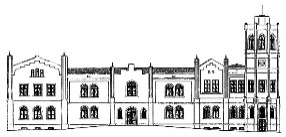 Zakład Leczenia Uzależnień w Charcicach64-412 Chrzypsko Wielkie; Charcice 12tel./fax:  /61/ 29-51-113; e-mail: charcice@poczta.onet.pl